Lecture 13:-Deep Water Circulation-Thermohaline circulation-Temp-Salinity-Abyssal circulation-Meridional overturning circulation-Global conveyor belt-Thermocline-An area of the ocean where there is a lot of change in the temperature of the ocean-Halocline-High salinity in the bottom of the ocean, salt has a higher density-Pycnocline-High density at the bottom because of salinity and temperature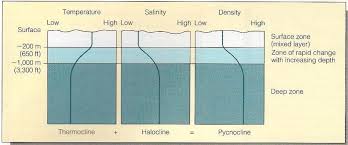 -Source of Deep Water-Low latitude-High latitude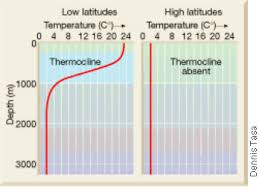 -Warm Water acts like a lid and does not allow for mixing and deep water formation-Driving forces: Wind cools surface water (decreases temperature), evaporated water vapor (increase salinity)-Importance of deep water circulation-Vertical stratification: Important in dynamics and biology-Heat transport influences earths heat budget and climate-It provides dissolved oxygen to the deep ocean-Holds off the effect of climate change by being a carbon sinkWater masses: parcels of water exhibiting somewhat narrow range of temperature and salinity-Layers of ocean currents are defined by temp. and salinity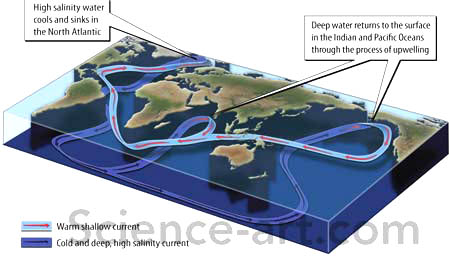 -Two main areas of deep water production at the poles -Very little deep water formation in the pacific because there is low salinity and lots of freshwater input-Argo floats-Track salinity and temperature-Are neutrally buoyant-Global effort-Tracers-Chemical, Nutrients, and radiation-Based on when they were used you can learn about how the concentrations change in the water column-Glacier melt -Decreases salinity of the ocean-Fresh water lens would stop deep water formationLecture 14:-Waves are moving energy-Most waves are wind driven-Moving energy along ocean/ air interface-Wind main disturbing force-Boundary between and within fluids of different densities-Air/ocean interfaceOcean waves-Air/ air interface Atmospheric waves-Ocean/ ocean interface Internal waves-Splash waves: from surface disturbance/ displace-Only effects surface of water-Seismic wave/ Tsunami: seafloor movement-Effects entire water column-Wakes from boats-Tides-Sun and moon generated waves-Tides-24 hours-Geologically generated waves-Tsunamis/ seismic waves-12 hours-6 minutes-Wind generated waves-Surface waves-6 minuts-1 second-Parts of a Wave-SWL: still water level-If there were no waves-Crest-Peak of wave-Trough-Lowest point of wave-Wave Height-Crest to trough-Wave Length-Crest to crest-Wave Period=T-The time it takes for a full wave or wavelength to pass a fixed position-Typically 6-16 seconds but can range as long as 24 hours-Wave frequency=f-f=1/T-Number of waves passing a fixed location per unit time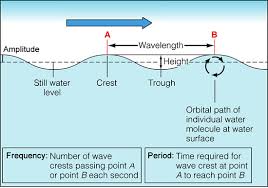 -Water doesn’t move in a wave, only the waveform moves-Wave Motion:-Transmit energy-Cyclic mortion of particles in the ocean -up and down-back and forth-Body waves-Longitudinal waves-Push pull waves-Particles move back and forth in a horizontal direction-Transverse waves-Side to side waves-Particles move at angles to direction of energy transition-Energy transmitted by vibration-Transmits energy through solids-Surface waves-Orbital waves-Particles moving orbital path-Energy transmitted along interface between two fluids of different density-Circular orbits of an object floating at the surface have the same diameters as the wave-Wave Base-Gets smaller as it goes down the water column-Equal to one half the wavelength (at swl) or L/2-Deep-water waves-The water depth is greater then the wave base-Water column is deep enough for the wave not to disturbed the bottom of the ocean-Shallow-water wave-Water depth is 1/20L or less-Wave base interacts with bottom-Transitional waves-Water depth above 1/20L but less than ½ wave length-Has some interaction with the bottom but not as much as shallow-water waves-Wave Speed-S= wavelength (L)/ Period (T)-More correctly known as Celerity used only in relation to waves where no mass is in motion, just the wave-When waves meet-Constructive interference-Waves in phase: crests and troughs match up results in larger waves-Deconstructive interference-Waves out of phase: crests and troughs to not match up results in smaller wave-Mixes Interference-Waves of different periods and length results in mess-How do you build a big wave?-Wind speed-Duration: how long the wind blows in one direction-Fetch: Distance it blows in one direction-Wave development-Capillary waves-Gravity waves-Waves breaking-Wave breaks when steepness (wave height H/ wavelength L) > 1/7-Wave Steepness= H/L-1/7 ratio gives limitations for waves-Biggest waves are around Antarctica because there is no land to disrupt the waves and gives perfect conditions for large wavesLecture 15:-Wave steepness 1/7 rule dictates maximum wave height-7m long can only be 1m high-14m long 2m high-Beaufort Wind Scale and the state of the sea 0-12-0: wind speed less than 1 knot, sea like mirror-11: 56-63 knots wave height 11.5-16m covered by white sea foam-12: wind speed 64 knots sea completely white with driving spray-How big can a wind generated wave me?-About 60 ft-Three categories of freak waves-“Walls of water” travelling up to 10km through ocean-“Three sisters” Groups of three waves-Single, giant storm waves building up to fourfold the storms waves height and collapsing after some seconds-Draupner wave-Single giant wave measured New Years Day 1995 -In the Open Ocean-1 in 23 will be 2x as high-1in 1175 will be 3x as high-1 in 300000 will be 4x as high-Truly big- 1 in several billion-Wave Energy-Fully Developed Sea-Maximum wave height, wavelength fir particular fetch, speed and duration of the winds at equilibrium conditions they lose energy through the breaking as fast as they gain energy in wind-Swell-Waves preceding a storm, consistent -Ground Swell- Deep ocean swell one that might be generated by a distant storm or earthquake.-Wind swell not as long coming. Starts closer to shore-As waves approach shore-Wave speed decreases-Wavelength deceases-Wave height increases-Wave steepens increases-Wave breaks-Brakers in surf zone-Spilling breaker-Water slides down front slope of wave-Gently sloping seafloor-Wave energy expanded over a long distance-Plunging breaker-Curling crest-Moderately steep seafloor-Wave energy expended over shorted distance-Best for board surfers-Surging breaker-Breakers of shore-Steepest seafloor-Energy spread over shortest distance-Best for body surfing-Why is it better to surf on the west coast vs. the East?-Steepness of the coast-Wind blows toward show-Tsunami or seismic sea wave-What are they?-Sudden changes in seafloor caused by earthquakes, submarine landslides, volcanic eruptions-Effects entire water column-Long wavelengths-Considered shallow water waves-Fast-Sea level rise up to 40 m when tsunami reaches shore.-What do they do?-Mostly in Pacific Ocean-Causes lots of damage-People die-Wave speed: square root of Gravity/Depth -Sometimes around 540 mph-Can be used to help evacuation and preparationLecture 16:What is a Tide?	-Rhythmic rise and fall of a sea level-Very long and regular shallow- water waves-Caused by gravitational attraction of the Sun, Moon, and Earth-Different tides in different places.Tide-Generating Forces:-Earth and moon orbit together around the Sun-Barycenter between moon and Earth-Earth rotation 24 hours-Moon rotation 24.7 hours-Gravitational pull between all objects-Fg=(Gm1m2)/r2-G=Gravitational Constant-If mass increase, gravitational force increase-If distance increases, gravitational force decreases-Zenith: closest point to mass-Nadir: farthest point from mass-Moon has a larger impact on tides than the Sun-Resulting forces: differences between centripetal ad gravitational force-Tide-Generating forces are horizontal components-Tidal Bulges:-In perfect, smooth earth, no continents-Small horizontal forces push seawater into two bulges-Opposite sides of earth-One bulge faces moon-Other bulge on other side of earth-Two tidal bulges-Two high tides about 12hours apart-High tide, flood tide, seawater moves on shore-Low tide, ebb tide, seawater moves off shore.-Lunar Day:-Moon orbits earth-24 hours 50 minutes rotation-Earth-Moon-Sun position Spring and neap tides-Spring tides: very big tide-New or Full moon-Tidal range greatest-Neap tides: very small tide-Quarter moons-Tidal range least-Monthly tidal cycle-Height of tides affected by moons location in relation to the earth-Earth and moon are not at a perfect angle (tilt)-Moon around earth-Tidal range greatest at perigee-Tidal range least at apogee (moon farthest from earth)-Perigee - apogee cycle 27.5 daysEarth and Sun-Tidal rage greatest perihelion  (Jan) and perigee -Tidal range least at aphelion (July) and apogeeReal tides:-Earth not covered completely by oceans-Continents and friction with seafloor modify tidal bulges-Tides are shallow water waves with speed determined by depth of water-Tidal bulges can’t keep up with earths rotation-Instead large circulation cells in the ocean basins dictate how tides form in different oceans.-Tidal cells in World Ocean:-Crests and troughs of tides rotate around the Amphidromic point-No tidal rage at point-Cotidal lines: connect simultaneous high tide points-Tide waves rotate every 12 hours-Move at a speed of 1600 km/hour-Tidal Patterns-Diurnal-One high tide and one low tide per day-Tidal Period 24 hours 50 minutes-Semidiurnal-Two high tides and two low tides per day-Tidal range about the same-Tidal period 12 hours 25 minutes-Mixes-Two high tides and two low tides per day-Tidal range different-Tidal periods around 12 hours 25 minutesLecture 17:-Ecology: the study of organisms at “home”-The study of the inter-relationships between the physical and biological aspects of the environment-How the organisms adapt and change to the environment-What’s life?-Adapts to their environment-Change through time-Capable of reproduction-Capture, store, and produce energy-Two marine provinces-Pelagic Zone: water column-Benthic Zone: bottom-Really shallow to really deep-Define ocean by depth-Pelagic divisions:-Epipelagic: surface- 200m-Mesopelagic: 200-1000m-Bathypelagic: 1000-2000m-Abyssopelagic: 2000-6000-Hadalpelagic: 6000m or greater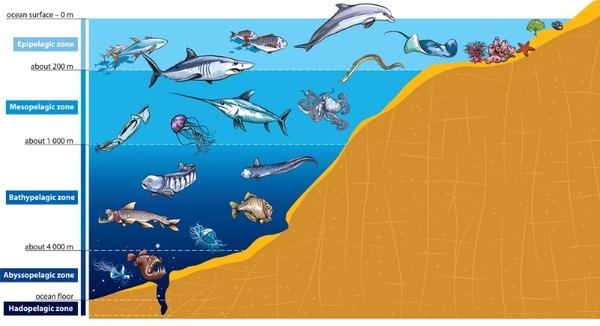 -Light divisions:-Photic zone: surface-100m-The depth where light is sufficient for photosynthesis-99% of photosynthesis happening here-Dysphotic zone: 100-480m-The depth where illumination is too weak for photosynthesis-Aphotic zone: 480m-bottom-The depth where no light reaches because it has all been absorbed by the water above it.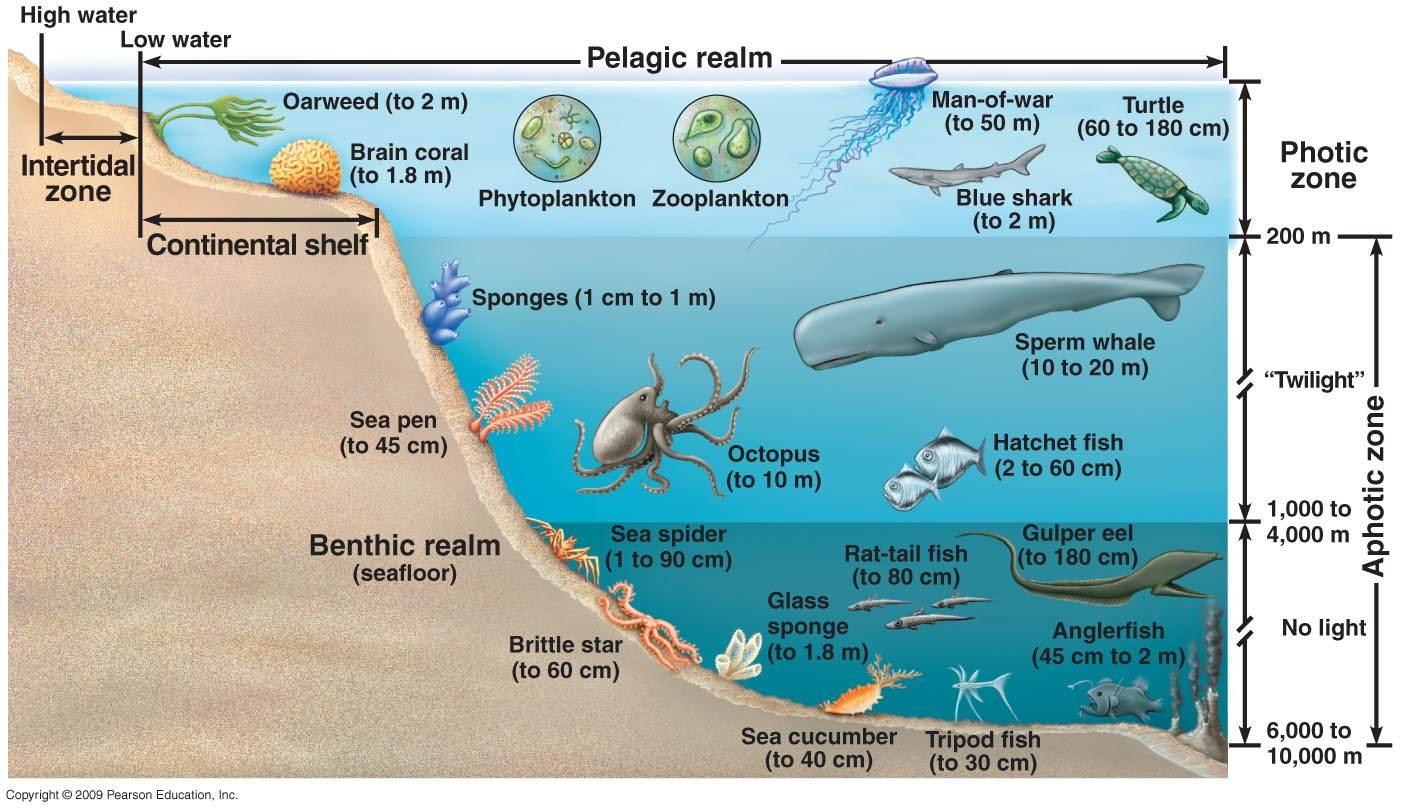 -How many species live in the ocean?-Over 250,000 -Scientist say many many more-In 1735 Linnaeus developed the taxonomic classification used in zoology-Categorized from largest to smallest-Domain-Kingdom-Phylum-Class-Order-Family-Genus-Species-The name of the species consists of the Genus and species-Kingdoms-Monera: bacteria, including cyanobacteria and archaea-Protista: single or multi celled organisms with a nucleus; single celled algae (phytoplankton) or animals-Fungi: abundant in the intertidal zone and are important in decomposition 100,000 species of molds but over all few in the ocean-Plantae: plants free floating or attached-Anamelea: all multicellular animals (sponges to whales)-Domains: 3 domains-Prokaryote: no organelles or nucleus-Separated into Bacteria and Archaea later on-Archaea: have a flagella structure, different ribosomal structure, type of linkage of their lipids, structure of cell covering and Eukaryote like DNA. They often are found in extreme environments.-Eukaryote: has nucleus and membrane bound organelles-Bacteria: unicellular organisms-All bacteria are prokaryotes-Normally microorganisms not visible to the human eye-Marine Genomics-Hot topic in marine science because you can learn a lot about how an organism is functioningLecture 18:-Classification of Marine Organisms by mobility-Plankton (floaters)-Cannot direct their movement in the ocean-Nekton (swimmers)-Swim and Move actively-Benthos (bottom dwellers)-Pelagic Plankton-Viruses-Bacteria-Phytoplankton-Zooplankton-Pelagic Nekton-Squid-Fish-Types of Plankton-Autotroph Phytoplankton-Heterotroph Zooplankton (eats autotrophs)-Most biomass on earth consists of plankton-Phytoplankton-Autotrophic can photosynthesize and produce their own food-Zooplankton-Heterotrophic relies on food produced by others-Bacterioplankton-Very small-Can photosynthesize-At least half of the oceans photosynthetic biomass-Likely the most abundant photosynthetic organism-Viroplankton-Extremely Small-Not well understood, may limit abundant of other plankton through infection.-Holoplankton-Entire lives as plankton-Meroplankton-Part of lives as plankton-Juvenile or larval stages-Squid’s juveniles are plankton-Macroplankton-Large floaters such as Jellyfish-Picoplankton-Very small floaters such as bacterioplankton-Benthos-Epifauna live on surface of seafloor/benthos-Infauna live buried in sediments-Nektobentos swim crawl though water above seafloor but spend most of their time on the surface of the seafloor.-Most abundant in shallower water-Depend on food trickling down from surface-Many live in darkness, stillness, coldness, and under high pressure-Ocean Primary Production-Less in Gyres, warmer waters-More on coastlines, freshwater deposit zones, colder water, equator, upwelling areas-47% of Global Primary Production is from the ocean-Only accounts for 0.2% of the earth’s biomass-Phytoplankton Grass of the SeaLecture 20:-Primary Production by Phytoplankton-Respiration: Organic Matter +O2 CO2 + NO3 + PO4 + H2O-Consumes oxygen-Creates nutrients-Marine Snow-Sinking particles-Poop + Dead Stuff-Contains surface CO2-Oxygen and Nutrients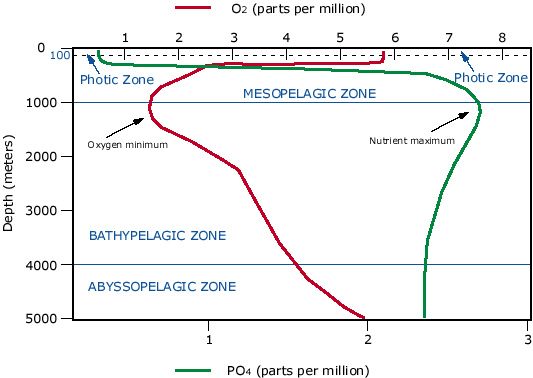 -Process of Photosynthesis happens at the surface-Increase in oxygen at bottom because of thermohaline circulation-100m peak driven by respiration-Phytoplankton Bloom-Mass abundance of Phytoplankton, noticeably larger-Attracts larger ocean organisms-Good for productivity at base of food chain-Can be bad and cause dead zones-Sverdrup’s Model of Critical Depth-Photosynthesis exponentially decreases in light availability.-Respiration is unaffected by light and remains constant with depth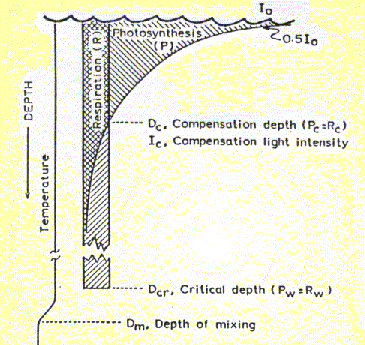 -Compensation point: rate of photosynthesis = rate of respiration (ideal for production)-Critical Depth point: Total photosynthesis = total respiration-Low Latitude: strong thermocline stratified-Hot buoyant surface layer that blocks upwelling-High Latitude: very well mixed-Lots of mixing and high winds-Polar Oceans-Nutrients are abundant due to vertical mixing-Limited by sunlight-Partially covered by sea ice-Winter-Low diatom-Low zooplankton-Spring-High diatom-Low zooplankton-Summer-Medium diatom-High zooplankton-Fall-Low diatom-Medium zooplankton-Temperate Ocean-Spring and fall blooms-Delayed zooplankton bloom-Nutrients fall during bloom and recover over the winter-Tropical-No big change throughout the year-No bloom-Low Primary Production as a wholeLecture 21:-Harmful Algal Blooms: HABS-Nuisance bloom:-Not harmful-When they die oxygen levels lower-When abundant-Shading which blocks sunlight which means no photosynthesis-Oxygen depletion from excessive respiration-Mechanical irritation, damages fish gills-Dinoflagellates-Main algae in most cases-Single celled-Bioluminescent-Harmful-2 flagella-6-8 million /L-Red Tides-Extreme Fish kills-Toxic-Brevetoxin: neurotoxin shellfish poisoning-Domoic Acid: amnesic shellfish poisoning-Cyanobacteria Toxins: Lots of different toxins that cause sickness.-Pre 1972 vs Post 1972-We look for it more-Farm Runoff-Sewage Runoff-The Birds: Alfred Hitchcock-Inspired by birds gone wild care in California in the 1960s-Sea Birds vomiting and running into things-Sooty Shearwaters-Eat Anchovies that eat phytoplankton-Pseudo-nitzschia bloom at the time-Produce Demotic Acid-Another Case in 2011-Demotic Acid Biomagnification-Energy flow in marine ecosystems-Solar energy converted to chemical energy by Producers-Consumers eat producers and other consumers-Herbivores-Omnivores-Carnivores-Decomposers eat the left over organic material-Energy doesn’t cycle-Nutrients do cycle-Nutrient Cycle-Nutrients Cycled from one chemical form to another  (Fixing)-Biogeochemical cycling-Nutrients can be recycled through upwelling-Trophic Levels-Biomass decreases as you go from Producers  carnivores-Energy and nutrients are lost as you go though feces, respiration, and death-Chemical energy is transferred from producers to consumers-Only 10% of energy is transferred from one level to the next-Very inefficient-Food Chain-Primary Producer Herbivore One or more Carnivores-Food Web-Branching Network of many consumers-Consumers are more likely to survive with alternative food sources-“Back up Plan” design, more options if something changes in the environment-Biomass Pyramid-Producer carnivore = Large biomass Small biomass-1(killer whale) 10xmass (bonito) 100xmass (anchovies) 1000xmass (zooplankton) 10000xmass (Phytoplankton)Lecture 22:-CO2 Concentration over time in the atmosphere-Increases overtime-Over 400ppm as of 2015-Photosynthesis and Respiration-Over the course of a year there is a high CO2 point and a low CO2 point because of the use of carbon throughout the year-50x more inorganic carbon in the global ocean than in the atmosphere-Solubility pump-Thermohaline Circulation-Gases go with the water-Gas gets tapped in deep ocean water-Gas exchange allows CO2 to enter ocean-Flux depends upon air-sea CO2 difference-Solubility increases in cold water (polar regions are sinks and equatorial regions are sources)-Sinks and sources are not uniform in location-Biological Pump-Carbon gets trapped in phytoplankton-When they die they travel to the bottom-Photosynthesis happening on the surface-Lots of recycling -Particles slowly fall to the bottom and carry nutrients and CO2-Pathways for rapid Carbon sequestering-Turn off Biological Pump would increase atmospheric CO2 by 200 ppmv-What Controls Carbon Export?-Primary Production high-Carbon flux on sinking particles 100m (decade) 5-14% -Carbon flux 1000m (centuries) 1%-Carbon flux at bottom (millennium) 0.1%-What controls phytoplankton?-Temperature-Light (solar angle and mixing)-Major Nutrients (Carbon,Nitrogen, Phosphorus, Silica)106-16-1-16 C-N-P-Si-Grazing-Minor Nutrients (Iron, Zink, other)-High Nutrient, low chlorophyll-Water Profiles show if elements are being biologically processed-“Give me half a tanker of iron, and I will give you an ice age.”—John Martin-More Photosynthesis and sequester carbon which would lower the temperature of the earth.-Neat Experiment-High nutrient Low chlorophyll zones got pumped with iron-Stimulated growth at first-Equator stimulated carbon flux-Southern Ocean did not stimulate carbon flux, may have made it worse-No definitive results foundLecture 23:-One certainty of life?-Death-What if that’s wrong?-Jellyfish???-What are Jellyfish?-Radiata: include cnidarians and ctinophora-Body symmetry is in a circle-Ctenophora: -Cone Jellies-1-10 cm in length-NO stinging cells-Eat Copepods and small fish, have a real gut-Largest organism to use cilia for movement-Cnidaria:-Hydra, Jellyfish, Box Jellies, Sea Anemones, Coral-Two body forms:-Polyp: stationary-Tentacles and mouth at top-Medusa: mobile-Tentacles and mouth at bottom-Many exist in one or the other form primarily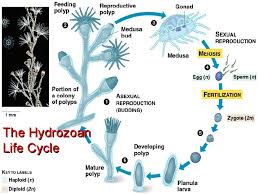 -Corals are just polyps-Jellies are just medusas-Have stinging cells-Cnidoblasts-Contain nematocyst-Box Jellies: One of the deadliest animals in the world-Active hunter: stalks prey-24 fully functioning eyes-Carnivores-Up to 10ft long 10in across-Group of jellies are smacks or fluther-Sea turtles eat Box Jellies-Turritopsis dohrinii: “The Immortal Jellyfish”-Used to be found only in the Caribbean but now found all over the world because it is transported by ballast water-All of them are the same genetic clones-Does backwards life cycle-Injured or diseased, settles onto ocean floor-Cellular transdifferentiation -Somatic cells retain ability to change from one form to another.-Sea Urchins can also do this-Why do we care?-Could we do this?-Could we use this to make organs?